Причины речевых нарушенийГлубоко ошибочно мнение родителей, которые считают, что личностные особенности и отклонения в развитии детей возникают и формируются после рождения. На самом деле все происходит намного раньше, в период внутриутробного развития плода.Нередко случается, что беременность не была запланирована и в первые месяцы будущая мама даже не догадывается о случившемся и порой допускает употребление алкоголя, никотина; применяет в быту или на работе различные химические вещества, неблагоприятно влияющие на организм будущего ребенка; переживает психические потрясения и переносит различные заболевания. Эти факторы, воздействуя на плод уже в первые 12 недель, могут привести к тяжелейшему речевому нарушению — ринолалии, характеризующейся расщелинами губ, твердого и мягкого неба, так как именно в первом триместре беременности у эмбриона закладывается лицевая область головы, органы слуха и зрения, полости носа и рта.Беременной женщине необходимо контролировать работу сердечно-сосудистой и эндокринной систем, а также предохраняться от вирусных и инфекционных болезней, так как вирусы и бактерии мгновенно размножаются в организме матери и вызывают сильнейшие нарушения в развитии мозга плода. Следствием этого являются такие речевые нарушения, как дизартрия (расстройство речи (артикуляции), выражающееся в затрудненном произношении отдельных звуков, слогов и слов), нередко на фоне ДЦП (детский церебральный паралич — это группа двигательных, речевых и психических нарушений вследствие поражения головного мозга во внутриутробный, родовой или послеродовой период), алалия (отсутствие или ограничение речи из-за недоразвития или поражения речевых зон больших полушарий головного мозга), неврозоподобная форма заикания (вследствие недоразвития клеток мозга).Женщина во время беременности должна правильно питаться, так как недостаток или, наоборот, избыток тех или иных питательных веществ и микроэлементов может оказать неблагоприятное воздействие на плод.Таким образом, будущая мать должна очень бережно относиться к своему организму на протяжении всего срока вынашивания ребенка, вести здоровый образ жизни, соблюдать правила питания и общей гигиены, выполнение которых способствует нормальному развитию плода и подготовке женщины к родам. Следует придерживаться следующих рекомендаций:Во время беременности женщине следует избегать физического переутомления, поднятия и переноса тяжестей, работы в ночных сменах. Умеренный труд благотворно влияет на физическое и психическое состояние.Рекомендуется длительное пребывание на свежем воздухе, но без утомительных прогулок.В летнее время полезно выезжать за город.Сон должен длиться не менее 8—9 часов в сутки, днем — желательно не более 2-х часов.Полезно делать специальную легкую физическую гимнастику.Следует избегать термовоздействий — переохлаждений, сильной жары и духоты.Следует носить удобную одежду и обувь. Очень важно избегать инфекционных заболеваний и психических стрессов.С рождением ребенка ответственность за его нервно-психическое, физическое и речевое развитие ложится на обоих родителей. Возникновение отклонений в развитии находится в прямой зависимости от того, как ребенок развивался в наиболее важный для него период — от одного года до трех лет.Психомоторное и речевое развитие ребенка от рождения до года.Первый год жизни имеет важнейшее значение в психическом развитии ребенка В первый месяц жизни новорожденный уже отвечает на ласковый голос или улыбку, вытягивая губы и пытаясь улыбнуться. Интересно, что ребенок быстрее реагирует на голос, чем на звучащую игрушку. В период от одного до трех месяцев ребенок активно реагирует на зрительные и слуховые раздражители, стабилизируется улыбка. К концу третьего месяца появляется смех, у ребенка начинает развиваться выраженная эмоциональная реакция на появление взрослого — «комплекс оживления». Попытка вступить в контакт вызывает у малыша радостное оживление, вскидывание ручек, перебирание ножками, голосовые реакции. В этот период жизни начинается активная подготовка речевого аппарата к произношению звуков, одновременно происходит развитие понимания речи. Первыми проявлениями речи являются кряхтение, визг, произношение отдельных гласных звуков — все это носит название «гуление». В период от трех до шести месяцев реакции, входящие в «комплекс оживления», все более дифференцируются. Четырех-пятимесячный ребенок внимательно всматривается в лицо, широко открывает глаза и рот, притормаживает общие движения, если взрослый приближается к нему и пытается вступить с ним в контакт. Таким образом у него проявляется ориентировочная реакция, которая в одних случаях переходит в радостное оживление, в других сменяется страхом и криком. О хорошем психическом развитии шестимесячного ребенка говорят факты узнавания матери, а также различения близких и незнакомых людей. Ведущая форма деятельности в этот период — манипулирование игрушкой. Ребенок не только длительно фиксирует взгляд на игрушке и следит за ее перемещением, но и направляет к ней руки, схватывает ее и тянет в рот. Эти действия сопровождаются выразительными эмоциональными реакциями: он то улыбается, то хмурится. На третьем месяце появляется реакция рассматривания рук, удерживается в течение четырех-пяти месяцев, а затем исчезает. В четыре месяца малыш начинает ощупывать пеленку, подолгу держит руки у края одеяла и перебирает его пальцами, то есть происходит становление механизма ощупывания. Реакция непроизвольного захватывания угасает и постепенно развивается произвольное захватывание. К полугоду ребенок быстро и точно направляет руку к игрушке, расположенной в поле его зрения. В этот период интенсивно развиваются голосовые реакции, которые начинают приобретать некоторую самостоятельность. В певучем гулении проявляются новые гласные и согласный звук м, ребенок начинает варьировать тон голоса. К концу шестого месяца появляется лепет, а также дифференцируются реакции на звук и развивается способность выделить звук в пространстве. В период от шести до девяти месяцев ребенок отчетливо реагирует радостным оживлением на знакомые лица и страхом — на незнакомые, а в некоторых случаях вместо реакции страха возникает познавательный интерес. К концу девятого месяца ребенок начинает общаться со взрослыми с помощью жестов, протягивая руки к предметам или к родителям, что означает просьбу дать предмет или взять на руки. Жесты окружающих становятся доступными для его понимания. В течение этого периода активно развивается лепетная речь, обогащающаяся новыми звуками и состоящая из цепочек слогов типа: ба-ба-ба, да-да-да, ма-ма-ма и др. Малыш с радостью подражает взрослым, стараясь за ними повторять звуки и интонации удовольствия и неудовольствия. Активная лепетная речь — важный показатель здорового речевого и психического развития ребенка. Бедность, скудость и особенно отсутствие лепета — показатель таких речевых аномалий, как алалия и задержанное развитие речи на фоне ДЦП, то есть дизартрия — стойкое нарушение звукопроизношения, голоса и дыхания вследствие поражения центральной и периферической нервных систем. О нормальном физическом развитии ребенка свидетельствует появившаяся в этот период реакция равновесия и способность полностью выпрямлять туловище. Малыш поворачивается со спины на живот и с живота на спину, сидит, ползает сначала на животе, а потом и на четвереньках. В восемь месяцев он может стоять у барьера. Движения пальцев и кисти руки совершенствуются: ребенок захватывает двумя пальцами мелкие предметы и активно ими манипулирует. В период от девяти до двенадцати месяцев ребенок начинает различать пищу по внешнему виду, проявляя неприязнь к тому или иному ее виду, реагирует на неприятные запахи. К концу первого года малыш манипулирует ложкой и умеет пить из чашки. В этот период происходит совершенствование умения ползать на четвереньках с высоко поднятой головой. К концу периода ребенок овладевает умением самостоятельно принимать вертикальную позу, начинает ходить без посторонней помощи (девочки могут раньше — в 8-9 месяцев, а мальчики — позже). Для речевого развития в этот период характерно активное подражание взрослым — повторение слогов, копирование интонаций, воспроизведение мелодической схемы знакомых фраз. Ребенок выражает голосом свои просьбы, потребности (например, биологические), эмоции удовольствия или неудовольствия, отвечает действием на словесные просьбы. Качественная особенность речевого развития в этот период — начало общения ребенка со взрослыми при помощи звукосочетаний, состоящих из простых в артикуляционном отношении звуков: гласных а, у, и; некоторых согласных м, п, б, н, т, д, к, г. Причем одни дети произносят большее число звуков и отчетливо, а другие — меньшее и менее четко. Качество произношения зависит от состояния и подвижности органов артикуляционного аппарата (губы, зубы, язык, твердое и мягкое небо, соотношение челюстей). Артикуляционный аппарат еще только начинает активно функционировать, поэтому лепет имеет большое значение для его дальнейшего формирования. Время появления слов на первом году жизни у разных детей различно: одни начинают говорить в 8-9 месяцев, другие — в год и чуть позднее. Словарный запас у годовалых детей также неодинаков и колеблется от двух-трех слов до десяти-пятнадцати. Чаще дети пользуются звукоподражательными словами (ам-ам, ав-ав и др.), и словами с открытыми слогами (мама, папа, баба, ляля, няня и др.).Годовалый ребенок уже хорошо различает окружающих, обращает внимание на их лица, понимает обращенную к нему речь В норме на этом этапе у большинства детей кончается доречевой период и начинается период развития речи. Одновременно появляются новые интересы — рассматривание книг с картинками, а также прослушивание песен.Речевое развитие ребенка на втором году жизни.На втором году жизни ребенок приобретает равновесие при ходьбе и становится более подвижным. Развивается и мелкая моторика: малыш точно захватывает предметы, хорошо ест ложкой, переворачивает страницы книг, строит из кубиков башню. К концу второго года жизни он умеет ходить вверх и вниз по лестнице, залезать на большой стул, ударять ногой и рукой по мячу. В этот период у ребенка возрастает способность к подражанию речи взрослых, интенсивно развиваются понимание речи, активная речь. С первых месяцев второго года жизни малыш все чаще самостоятельно употребляет осмысленные слова. В большинстве случаев это связано с определенной ситуацией, вызывающей у него радость, удивление (например, появление матери, показ хорошо знакомой игрушки или предмета). Однако до полутора лет слова, произносимые ребенком, не всегда отражают реальное название предмета. Разные игрушки или предметы, часто не имеющие между собой ничего общего, он называет одним и тем же словом. Малыш пользуется упрощенными или звукоподражательными словами. Понимание резко опережает активную сторону речи — говорение. Ребенок уже может по просьбе взрослого найти среди предметов знакомую ему игрушку, а к одному году и трем месяцам он в состоянии выполнять простые действия, несложные поручения. До полутора лет фразовая речь у детей отсутствует. В соответствующей ситуации эту функцию выполняет слово-предложение или звукоподражание (например, ребенок просит у матери машинку звукоподражанием би-би). Такие слова-предложения или звукоподражания в зависимости от ситуации могут выражать разные значения, и появляются они у детей в один год и два месяца — один год и шесть месяцев. Со второй половины второго года жизни ребенок все чаще начинает пользоваться двухсловными предложениями (например: Мама, дай! и др.), а в один год и десять месяцев употребляет двух-, трехсловные предложения, но слова в них еще не связаны грамматически. В полтора года активный словарь ребенка содержит примерно 50—70 слов, основная масса из них — существительные: названия игрушек и предметов ближайшего окружения, имена, наречия здесь и сейчас, прилагательные большой и маленький, реже — глаголы, личные местоимения. Количество слов, которыми пользуется ребенок, к концу второго года колеблется от 100 до 300 слов. На втором году жизни дети довольно четко начинают произносить такие гласные звуки, как а, у о, и; звуки э, ы могут заменять созвучием йэ. Некоторые согласные малыши заменяют более простыми в артикуляционном отношении или искаженными звуками; твердые согласные т, д,с,з — мягкими. Наряду с неправильным артикулированием звуков отмечается упрощенное произношение слов, например укорачивание или называние слога, чаще всего ударного или первого: «ко» или «моко» вместо молоко), но слова в них еще не связаны грамматически. — один год и шесть месяцев.Речевое развитие на третьем году жизни.На третьем году жизни ребенок уже хорошо сохраняет равновесие, когда стоит, ходит, когда ловит или бросает мяч. Малыш может ходить, держа предмет в одной руке. Дети этого возраста различают цвет, форму, величину и массу предмета, складывают разрезную картинку из двух частей. Мелкая моторика совершенствуется: ребенок уже использует вилку, ложку, начинает самостоятельно есть. Для нормального речевого развития характерно активное общение с окружающими при помощи развернутых фраз из 3-4 и более слов и употребление знакомых слов в нескольких грамматических формах, например: дай — дает — не дам, киса — кису — кисе и т.д. Ребенок уже хорошо понимает обращенную к нему речь и содержание сказок. Для детей третьего года жизни речь — это основной способ познания мира, формирования мышления. У ребенка на третьем году жизни возрастает потребность в общении со взрослыми и сверстниками. Малыш начинает понимать простые вопросы, например: Где кошка?, Куда ты положил мяч? и др. Интерес к окружающим предметам побуждает его обращаться ко взрослым с вопросами типа: Что это?, Загем?, Куда?, Когда? и т.п. Словарный запас в конце третьего года по сравнению с предыдущим возрастом увеличивается в 3-4 раза. Ребенок знает названия многих предметов: игрушек, посуды, одежды, то есть тех объектов, которые находятся в ближайшем его окружении. На третьем году жизни ребенок начинает шире пользоваться глаголами, прилагательными, обозначающими не только размеры предметов, но и их цвет, форму, качество, например: красный, зеленый, круглый, длинный, плохой, хороший, чистый, горячий, сладкий и др. Речь детей к концу третьего года жизни характеризуется появлением сложных предложений: сначала сложносочиненных, а позже — сложно-подчиненных. Ребенок начинает воспринимать простые по содержанию и небольшие по объему сказки, может отвечать на некоторые вопросы по прочитанному. «Курочка Ряба», «Репка», «Колобок», «Теремок», «Волк и семеро козлят» — эти произведения доступны пониманию детей, но при пересказе они способны лишь договаривать за взрослыми отдельные слова, либо группы слов. Небольшие тексты, многократно прочитанные, малыши почти полностью запоминают наизусть, самостоятельно же построить связный пересказ они, как правило, не могут, хотя некоторые к концу третьего года легко справляются и с таким заданием. Ребенку на данном возрастном этапе становится доступным отгадывание простых загадок, если в тексте содержится ответ, например знакомые звукоподражательные слова: Му-у, молока кому? Кто это? и др. Несмотря на все достижения в развитии речи, дети еще недостаточно отчетливо и правильно произносят многие слова, поэтому их речь в целом не всегда понятна окружающим, например сложные по артикуляции согласные звуки: ш, ж, т, щ, с, з, ц,л,р — они заменяют на более простые.Речевое развитие ребенка на четвертом году жизни.На четвертом годужизни дети уже могут высказывать простейшие суждения о предметах и явлениях окружающей их действительности, устанавливать зависимость между ними, делать умозаключения. Однако в общем и речевом развитии у детей могут быть индивидуальные различия: одни в три года достаточно хорошо владеют речью, а у других она еще далека до совершенства. Малыши легко идут на контакт даже с незнакомыми людьми, так как у них велика потребность познавать окружающий мир. Поэтому они постоянно задают вопросы: Как называется это?, Загем?, Для гего? и т.п., но из-за неустойчивости внимания могут не дослушать ответ до конца. Примерный объем словаря детей в это время составляет 1500-2000 слов различных частей речи. Однако малыши испытывают трудности при передаче содержания сказки или при описании события, участниками которого они являлись, потому что в их словаре отсутствуют обобщающие слова, например: одежда, овощи и другие; а также слова-названия частей предметов. В этот период у детей бурно развиваются словообразовательный навык и умение изменять слова для составления предложений, что описано в литературе как «детское словотворчество» (К.И. Чуковский «От двух до пяти»). Так, нередко они употребляют слова, которых нет в родном языке, к примеру, «копатка» вместо лопатка и т.д. Малыши стремятся осознать названия предметов и действий по-своему. Показатель правильного развития детской речи — появление способности у ребенка после трех лет оценивать свое и чужое произношение. Большинство детей правильно произносят такие трудные звуки, как ы, э, х, приближают к норме произношение твердых согласных с, з, ц; нередко в речи малышей появляются согласные ш, ж, г, щ, л, р. Каждый артикулярно сложный звук усваивается ребенком в несколько этапов. Так, например произношением звука ж ребенок овладевает не сразу, а сначала заменяет его на более легкие по артикуляции звуки: на д', потом на з', далее на з. Следовательно, в разные возрастные периоды слово жук будет звучать в детской речи как «дюк», «зюк», потом «зук» и, наконец, «жук». Но и после овладения правильным произношением звука ж ребенок будет еще какое-то время в связной речи по-прежнему заменять его на з, пока не овладеет стойким навыком произношения. А научившись правильно произносить ж в связной речи, ребенок начнет употреблять его вместо звука з, произнося «жуб» вместо зуб. В таких случаях родители должны помочь ребенку (см. раздел «Речевой материал для устранения недостатков речи»). Постепенное усвоение звуковой системы языка свойственно всем без исключения детям и носит название «возрастное косноязычие» или «возрастная дислалия». Чтобы родителям было удобнее следить за своевременностью появления в речи ребенка различных звуков, приводим таблицу, в которой даны примерные сроки окончательного усвоения детьми гласных и согласных звуков.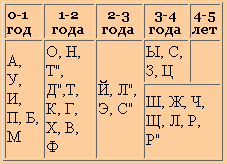 Речевое развитие ребенка на пятом году жизни.Увеличение активного словаря (2500-3000 слов к пяти годам) дает возможность ребенку полнее строить высказывания, точнее излагать мысли. Но увеличение словаря и развитие связной речи нередко приводят к тому, что дети начинают чаще допускать грамматические ошибки, например неправильно изменяют глаголы («хочут» вместо хотят), не согласовывают слова в роде, в числе. В этом возрасте велико тяготение к рифме. Детям нравится играть со словами, рифмовать их и создавать собственные стихи. Такое стремление закономерно, игры со словами способствуют развитию у ребенка речевого слуха, и взрослым их следует поощрять. У малышей этого возраста значительно улучшается звукопроизношение, полностью исчезают ошибки в произношении мягких согласных звуков вместо твердых, редко наблюдается пропуск звуков и слогов.Однако малыши могут испытывать трудности при произнесении слов с согласными звуками с, з, ш,р,р', л, л', например: Пара, пластилин, вытирала и других, и особенно слов, насыщенных одновременно шипящими и свистящими согласными, например: сапожки, Саша и др. Родителям важно помнить, что дети учатся говорить, подражая окружающим их людям, поэтому, чем больше ребенок будет общаться о взрослыми и сверстниками, тем быстрее и качественнее будет развиваться его речь. Речь взрослых должна быть: четкой, неторопливой; доступной для понимания малыша, то есть не перегруженной труднопроизносимыми словами и сложными предложениями;грамотной, то есть не содержащей лепетных слов и искажений звукопроизношения. Речь взрослых — образец для детей. При отсутствии такого образца, сокращении и обеднении общения между ребенком и взрослыми, нормальное речевое и психическое развитие замедляется и даже прекращается. Специалисты выявляют у таких детей задержку речевого и психического развития. Поэтому очень важно общаться с ребенком, играть с ним, читать ему стихи и сказки. то же время не следует оценивать как положительное явление случаи раннего речевого развития. Так, если у ребенка первые слова появляются до одного года, от года и пяти месяцев до года и восьми месяцев сформирована фраза, а от двух лет до двух лет и пяти месяцев он начинает говорить развернутыми фразами, ускоренным темпом, как бы «захлебываясь», то все это может повлечь за собой невротическую форму заикания. Такого малыша нельзя «перегружать» речевым общением, напротив, необходимо максимально снизить интенсивность поступающей информации. Главная роль в коррекции речи ребенка раннего возраста принадлежит матери, и от того, насколько она готова к его воспитанию, к проведению с ним коррекционных занятий, будут зависеть результаты развития малыша и психологический климат в семье. Своевременная диагностика, а также коррекционно-педагогическое, медицинское воздействие на раннем этапе развития позволяют ребенку с психоречевыми нарушениями к 4-6-и годам приблизиться к возрастной норме по уровню общего и речевого развития.Рекомендации родителям по формированию правильной речи.С первых проявлений речи, именуемых гулением, в два-три месяца, необходимо всячески поддерживать радостное, улыбчивое состояние ребенка, но не переутомляя его нервную систему. Малыш начинает прислушиваться к окружающим звукам; мелодичные звуки вызывают у него чувство удовлетворения, улыбку, а резкие (сердитый голос и т.д.) — плач. Следует поддерживать появляющийся у него лепет как здоровую основу будущей речи. Родители могут разговаривать с ребенком, повторять его лепетные звуки (да-да, ба-ба и др.), вызывая этим у него радостные чувства, стремление подражать им.Несколько позже, к шести месяцам, можно таким же способом вызвать у малыша повторение отдельных слов: папа, мама и др. В это время начинается разговор с ребенком. В дальнейшем, с семи до десяти месяцев, для развития понимания речи следует называть громко, четко все, что привлекает внимание ребенка. Например, при встрече с кошкой мама скажет: Это киса. Киса, киса, мяу-мяу. Киса брысь! и т.д. Можно петь ребенку песенки с хлопаньем в ладоши, а затем научить его самого хлопать; поиграть (например: Дай ручку!, До свиданья! т.д.). Тренировка тонких движений пальцев рук оказывает большое влияние на развитие активной речи ребенка, так как речевой центр находится в коре головного мозга в одной области с двигательным. Сначала развиваются движения пальцев рук, а когда они достигают достаточной точности, начинается развитие речи. Так что работу по тренировке пальцев можно начинать, когда у ребенка появляется лепетная речь, то есть с шести-семи месяцев. В этот период полезно делать массаж (поглаживать кисти рук в направлении от кончиков пальцев к запястью) и упражнения (брать каждый пальчик ребенка по отдельности в свои пальцы, сгибать и разгибать его). Делать так надо ежедневно 2-3 минуты. С десятимесячного возраста следует давать ребенку перебирать сначала крупные предметы, затем более мелкие. Для этой цели хороши, например, деревянные раскрашенные бусы, сделанные из настольных счетов и нанизанные на нитку (см. раздел «Речевой материал для устранения недостатков речи»). В это же время, развивая у ребенка понимание речи, можно учить его выполнению некоторых самых простых поручений, просьб, например: Дай игрушку!, Дай кису!, Садись! и т.д. Когда ребенок произнесет первое слово (примерно в десять-двенадцать месяцев), наступает самый ответственный этап участия матери и окружающих в развитии речи ребенка. Игру с ребенком, действия при его умывании, одевании, кормлении полезно сопровождать словами песенок и потешек. Постепенно малыш начинает их узнавать, а позднее сам приговаривать. Наиболее любимы детьми песенки игрового характера: «Пальчик-мальчик», «Водичка, водичка». (См. раздел «Речевой материал для устранения недостатков речи»). Благодаря прослушиванию потешек, словарь ребенка пополняется новыми словами (например: щечки, роток, глазки и др.), развивается умение строить предложения. Наблюдения за природными явлениями, птицами, животными тоже можно сопровождать чтением стихотворных текстов. От этого детские впечатления станут более яркими и точными. Например, радость ребенка при виде неожиданно выглянувшего солнца станет еще больше, если в это время он услышит слова песенки «Солнышко-ведрышко». Читая потешки («Курочка - рябушечка», «Кисонька - мурысенька» и др.), можно учить малышей звукоподражанию птицам и животным. Инсценирование сказок («Репка», «Теремок», «Колобок» и др.) с помощью игрушек, настольного или кукольного театра помогает детям понять их смысл. Чем чаще родители будут разговаривать с ребенком, разумеется, не переутомляя его, и доступным, правильным языком рассказывать ему сказки; разучивать вместе с ним стихотворения, потешки; играть, тем скорее он овладеет правильной речью.В следующем разделе приводятся образцы речевого материала, которым можно пользоваться для формирования у малышей правильной речи.